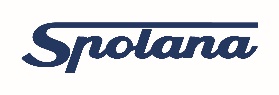 DOKLAD O PŘEDÁNÍ DRUHOTNÝCH SUROVIN NA PODNIKOVÉ ŠROTIŠTĚPopis a váha dle druhu suroviny:……………………………………………………………………………………………………………….…………………………………………………………………………………………………………………………………….Prohlášení o asanaci:Prohlašuji, že předávané železné a neželezné kovy byly řádně asanovány.Závod/Provoz/Útvar :          ………………………...................................……………………………………………………Datum předání:            ======================================== zde odstřihněte =======================================DOKLAD O PŘEDÁNÍ DRUHOTNÝCH SUROVIN NA PODNIKOVÉ ŠROTIŠTĚPopis a váha dle druhu suroviny:……………………………………………………………………………………………………………….…………………………………………………………………………………………………………………………………….Prohlášení o asanaci:Prohlašuji, že předávané železné a neželezné kovy byly řádně asanovány.Závod/Provoz/Útvar :          ………………………...................................……………………………………………………Datum předání:            ……………………………………………………Jméno, funkce a podpis předávajícího………………….…..……………………Jméno a podpis přebírajícího……………………………………………………Jméno, funkce a podpis předávajícího………………….…..……………………Jméno a podpis přebírajícího